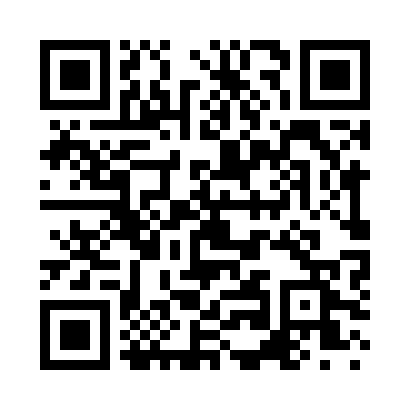 Prayer times for Sootaguse, EstoniaWed 1 May 2024 - Fri 31 May 2024High Latitude Method: Angle Based RulePrayer Calculation Method: Muslim World LeagueAsar Calculation Method: HanafiPrayer times provided by https://www.salahtimes.comDateDayFajrSunriseDhuhrAsrMaghribIsha1Wed2:505:161:136:309:1111:282Thu2:495:131:136:319:1311:293Fri2:485:111:136:329:1611:304Sat2:475:081:126:349:1811:315Sun2:465:061:126:359:2011:326Mon2:455:031:126:369:2311:337Tue2:445:011:126:389:2511:348Wed2:434:581:126:399:2811:359Thu2:424:561:126:409:3011:3610Fri2:414:531:126:429:3211:3711Sat2:404:511:126:439:3511:3812Sun2:394:491:126:449:3711:3913Mon2:384:461:126:469:3911:4014Tue2:374:441:126:479:4111:4115Wed2:364:421:126:489:4411:4216Thu2:354:391:126:499:4611:4317Fri2:354:371:126:509:4811:4418Sat2:344:351:126:529:5011:4519Sun2:334:331:126:539:5211:4620Mon2:324:311:126:549:5511:4721Tue2:314:291:126:559:5711:4822Wed2:314:271:126:569:5911:4923Thu2:304:251:136:5710:0111:5024Fri2:294:231:136:5810:0311:5125Sat2:294:221:136:5910:0511:5226Sun2:284:201:137:0010:0711:5227Mon2:274:181:137:0110:0911:5328Tue2:274:171:137:0210:1111:5429Wed2:264:151:137:0310:1211:5530Thu2:264:131:137:0410:1411:5631Fri2:254:121:147:0510:1611:57